第30回 　秩父体重別少年柔道大会要項 １　期　　日     令和６年２月４日（日） ２　会　　場　   秩父市文化体育センター                    〒368-0005　秩父市大野原1470　　TEL　0494-24-4004 ３　主　　催     秩父郡市柔道連盟 ４  後　　援    （公社）埼玉県柔道整復師会 ５　協　　賛    （株）矢尾百貨店６　協　　力　　（公社）埼玉県柔道整復師会秩父支部 ７　日　　程  　　　　　　　　　　　　　　　　　　　　　　　　　　　　　　　　　　 　   役員集合             　　　 ８：３０                  選手受付　　　　　　　　　　９：００                  選手計量            　　　　９：００　～   ９：４５                  開 会 式         　　　   １０：１５  ～                  試合開始（個人戦）        １０：３０  ～                  個人戦表彰         ※各階級の終了時に随時行う                  団 体 戦                  １３：３０  ～                  閉 会 式                  １５：００  ～ ８　試合審判規定   　国際柔道連盟試合審判規定および国内における「少年大会特別規定」、本大会申し合わせ事項による。     　団体試合・個人試合   （１）試合時間は３分間とする。　　　　　　　　　　　　　　　　　   （２）僅差により必ず勝敗を決する。   （３）個人戦のみ準決勝から延長戦（ゴールデンスコア・３分間）を行う。　　　　 勝敗を決しない場合は、僅差により必ず勝敗を決する。 ９　競技方法   （１）団体戦    　　 ①トーナメント戦で行う。     　　②男女に関係なく選手３名（４年生以上）で体重別に編成し、区分は以下のとおりとする。         　先鋒 ：　４２kg以下         　中堅 ：  ４２kgを超え５８kg以下　　　　　　　　　　　　　　  　　　 　　大将 ：  ５８kgを超える    　  　　 ※ 但し、体重の軽い者が上の階級に出場することを認める。         ③各団体２チームまでの出場を認める。   （２）個人戦     　　①トーナメント戦で行う。    　　 ②低学年（１年～３年）、男子高学年（４年～６年）、女子高学年（４年～６年）に分けて体重別で行う。 　    　　 体重区分は以下のとおりとする。           ア　低学年               ２５kg以下級・３０kg以下級・３５kg以下級・３５kg超級の４階級とする。　　　　　    　　　　　　　　　　　　　　　　　　　　　イ　男子高学年　　　　　　　　 ３５kg以下級・４２kg以下級・５０kg以下級・５８kg以下級・５８kg超級の５階級とする。           ウ　女子高学年           　  ３５kg以下級・４５kg以下級・４５kg超級の３階級とする。　１０　表　　彰   （１）団体試合　       ①優勝チームに矢尾杯（持ち回り）を授与する。  　     ②優勝、準優勝、３位（１チーム）を表彰する。   （２）個人試合    　   ①優勝、準優勝、３位（１名）を表彰する。         個人戦の表彰は、該当する階級の決勝後にその場で行う予定です。３位以上の入賞者はその場で待機していてください。１１　参加資格及び注意事項   （１）全日本柔道連盟に登録している小学生とする。   （２）スポーツ安全保険に加入していて、大会当日まで健康状態が良好であること。（保護者が参加を承諾した者とする。）   （３）団体戦の選手変更は原則として、受付時のみ認める。   （４）大会当日の計量においては、超過の場合のみ体重区分（階級）を上げることができる。   （５）必ず背中にゼッケンをつけること。ゼッケンがついていない場合の参加は認めない。   （６）女子は上着の下に半袖白の丸首シャツを着用のこと。   （７）当日の参加申し込みは、一切受け付けない。   （８）大会当日は受付から計量まで、各団体で体重別にまとまって行うようにしてください。　 （９）大会中の負傷または疾病等に対して、主催者は応急処置の対応はしますが、それ以上の責任は取りかねます。　　　　 その後の治療等については、各自のスポーツ安全保険を利用してください。　 （10）皮膚真菌症（トンズランス感染症）について、発症の有無を各所属の責任において必ず確認すること。    皮膚真菌症の感染の選手は、大会への出場はできない。　 （11）脳震盪対応について　　　　 ア　大会前１ヶ月以内に脳震盪を受傷した者は、脳神経外科の診察を受け、出場の許可を得ること。　　　　 イ　大会中、脳震盪を受傷した者は、継続して当該大会に出場することは不可とする。　 （12）コーチの振る舞いについては、（公財）全日本柔道連盟の「試合場におけるコーチの振る舞いについて」を適用する。　 （13）各道場は、審判員以外に監督１名コーチ１名までアリーナに入場することができる。なお、審判員に準ずる服装とする。（全柔連指導者資格を有するものに限る。） ※  指導者の皆様へのお願い     　 ・成長期である選手の健康面からも、選手が大会に向けて減量することがないよう、ご指導ください・申し込み時に必ず選手の体重測定を行い、出場階級を決定するようお願いします。※  降雪や感染症拡大等の状況による大会中止等の連絡については、代表者宛メール及び県柔連HP等でお知らせ致します。１２　大会参加料　選手１人　５００円　（団体でとりまとめ当日受付でお支払い下さい。） １３　参加申込 大会参加者の申込については、本要項に掲載されている各カテゴリー別のＱＲコードを読み取り、Googleフォームに必要事項を記入し、事務局に送信すること。なお、申込内容は登録されたメールアドレスに返信されますので、保存願います。締め切り　令和５年１２月２２日（金）　必着〆切問い合わせ先　大会事務局　飛川　０８０－４４７８－４９４８　　　　　　　　　　　　　　　　　tobicchi2010@yahoo.ne.jp　　　　　次ページに　大会申込方法が掲載されています。　必ずお読みいただいて、手続きするようお願い致します。大会申込手順 下記の手順に沿って、お申し込み下さい。　まずは、団体登録フォームから団体登録を行ってください。（QRコード１）　代表者や住所、連絡先など必要事項を記入し、送信することで団体登録が完了します。　必ず、団体登録をしてから、②の申し込みを行って下さい。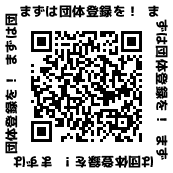 https://forms.gle/CAGasg95rgdtbyTM9秩父体重別少年柔道大会 　団体登録　出場するカテゴリーにより、ＱＲコードを選択し必要事項を記入し送信します。　　　　　　　https://forms.gle/CUqqVLr7AkiCQVNDA個人戦男女低学年の部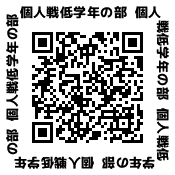 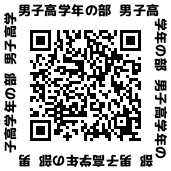 https://forms.gle/hDmsAAyFx8YYkW378個人戦男子高学年の部https://forms.gle/voxBZfqD8j4YB2Sv8個人戦女子高学年の部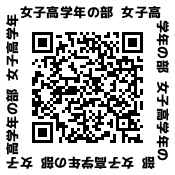 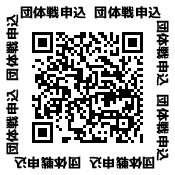 https://forms.gle/ouCrtjxYTimudfCy5秩父体重別少年柔道大会 団体戦申込以上でお申し込みは完了です。※念のため、返信された申込内容を確認のため印刷等して頂きますようお願い致します。※修正等がある場合は、お手数ですが修正を加えたものをもう一度申込願います。